ВНИМАНИЮ ПРЕДПРИНИМАТЕЛЕЙ РАЙОНА!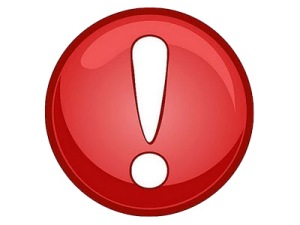 Министерство экономического развития и инвестиционной политики области напоминает вамо возможности воспользоваться услугами региональной инфраструктуры поддержки. Услуги учреждений предоставляются начинающим и действующим субъектам малого и среднего предпринимательства.ОАО «Гарантийный фонд для субъектов малого предпринимательства Саратовской области»предоставляет поручительства по кредитам. Размер поручительства Фонда не более 50% от суммы запрашиваемого кредита для клиентов банков и лизинговых компаний.КОНТАКТЫ: тел.: (8452) 47-43-09, сайт:saratovgarantfond.ruНО «Фонд микрокредитования субъектов малого предпринимательства в Саратовской области»предоставляет микрозаймы до 1 года под 10 % годовых. Для   зарегистрированных   субъектов   малого   бизнеса,   осуществляющих   свою деятельность менее 6 месяцев, размер микрозаймов составляет до 300 тыс. рублей. Для   зарегистрированных   субъектов   малого   бизнеса,   осуществляющих   свою деятельность более 6 месяцев, размер микрозаймов составляет до 1 млн. рублей.КОНТАКТЫ: тел.: (8452)75-64-11, 75-64-12, факс: (8452) 75-64-13, сайт:vvw.fmco.ruНО «Фонд содействия развитию венчурных инвестиций в малые предприятия в научно-технической сфере Саратовской области» осуществляет конкурсный отбор проектов на соискание инвестиций «посевной» стадии развития бизнеса.КОНТАКТЫ: тел.: (8452) 75-64-03, сайт:www.fsimp.ruГУЛ СО «Бизнес-инкубатор Саратовской области» оказывает бесплатные консультационные услуги по вопросам налогообложения, права, бухгалтерии, кадров, грантов и субсидий Правительства области, оказывает помощь в написании бизнес-планов для получения средств государственной поддержки, проверке правильности составления пакета документов, проводит обучение практике ведения бизнеса.КОНТАКТЫ: тел.: (8452) 45-00-32, сайт:saratov-bi.ruЕвропейский Информационно-Корреспондентский Центроказывает содействие в установлении и развитии делового сотрудничества с регионами РФ и зарубежными странами, продвижении товаров и услуг саратовских предприятий на новые рынки.КОНТАКТЫ: тел.: (8452) 45-00-32,Сайт: http ://saratov-bi.ru/podderzhka-msb/export-orientir/ООО «Партнер» оказывает услуги по ведению бухгалтерского и налогового учетов, проводит правовые и финансовые консультации.КОНТАКТЫ: тел.: (8452) 75-63-96, сайт:partner-comp.niО формах государственной поддержки предпринимательства можно узнать на сайте;http://saratov.gov.ru/government/structure/mineconom/, консультации можно получить по телефонам министерства экономического развития и инвестиционной политики области: (8452) 26-14-86; 26-03-05; 26-45-70.Портал   малого   и  среднего  предпринимательства  Саратовской  области: http://msp.saratov.gov.ru/